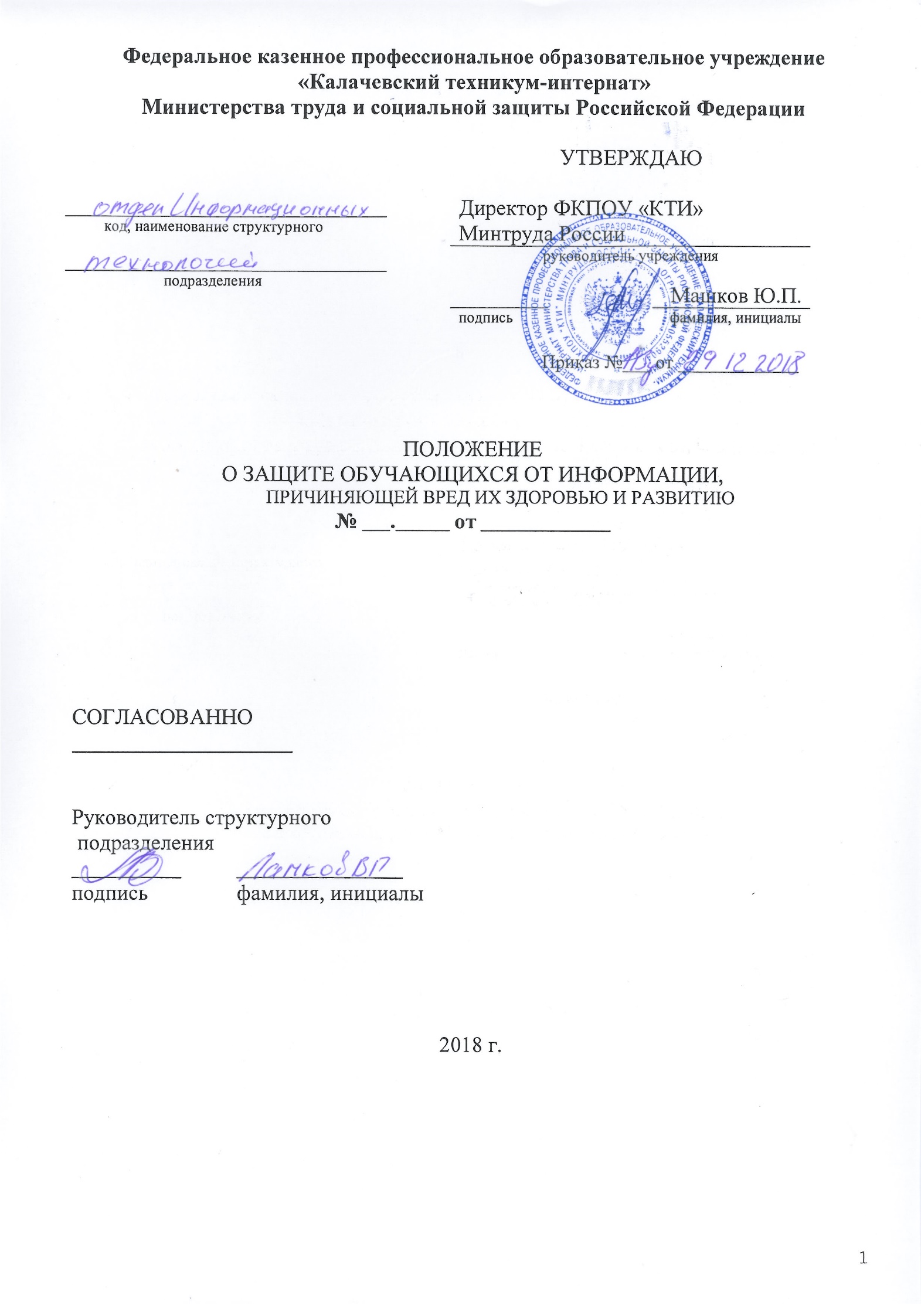 СОДЕРЖАНИЕОБЩИЕ ПОЛОЖЕНИЯ 	 3НОРМАТИВНОЕ ОБЕСПЕЧЕНИЕ 	 3ОПРЕДЕЛЕНИЯ И СОКРАЩЕНИЯ 	 3ВИДЫ ИНФОРМАЦИИ, ПРИЧИНЯЮЩИЕ ВРЕД ЗДОРОВЬЮОБУЧАЮЩИХСЯ 	 4МЕРЫ ПО ПРЕДУПРЕЖДЕНИЮ ДОСТУПА ОБУЧАЮЩИХСЯ КИНФОРМАЦИИ ПРИЧИНЯЮЩЕЙ ВРЕД ИХ ЗДОРОВЬЮ И ВОСПИТАНИЮ 	 5ОТВЕТСТВЕННОСТЬ ЗА ПРАВОНАРУШЕНИЯ В СФЕРЕ ЗАЩИТЫОБУЧАЮЩИХСЯ ОТ ИНФОРМАЦИИ, ПРИЧИНЯЮЩЕЙ ВРЕД ИХ ЗДОРОВЬЮИ ВОСПИТАНИЮ 	 6ПРИЛОЖЕНИЕ А (обязательное). ПРИМЕРНЫЙ КЛАССИФИКАТОРИНФОРМАЦИИ, НЕСОВМЕСТИМОЙ С ЗАДАЧАМИ ОБУЧЕНИЯ ИВОСПИТАНИЯ 	 7ПРИЛОЖЕНИЕ Б (обязательное). КЛАССИФИКАТОР ИНФОРМАЦИИ,РАСПРОСТРАНЕНИЕ КОТОРОЙ ЗАПРЕЩЕНО В СООСТВЕТСТВИИ СЗАКОНОДАТЕЛЬСТВОМ РОССИЙСКОЙ ФЕДЕРАЦИИ	 10ЛИСТ РЕГИСТРАЦИИ ИЗМЕНЕНИЙ  ___________________________________  13ОБЩИЕ ПОЛОЖЕНИЯНастоящее Положение о защите обучающихся от информации причиняющий вред их здоровью и развитию(далее - Положение) устанавливает порядок защиты обучающихся от информации причиняющий вред их здоровью и развитию в федеральное казенное профессиональное образовательное учреждение «Калачевский техникум-интернат» Министерства труда и социальной защиты Российской Федерации (далее - Техникум).НОРМАТИВНОЕ ОБЕСПЕЧЕНИЕКонституция Российской Федерации (принята всенародным голосованием 12.12.1993) (с учетом изменений и исправлений);Федеральный закон от 29.12.2012 N 273-ФЗ «Об образовании в Российской Федерации»;Федеральный закон от 29.12.2010 № 436-Ф3 «О защите детей от информации причиняющей вред их здоровью и развитию»;Федеральный закон от 02.07.2013 № 187-ФЗ «О внесении изменений в отдельные законодательные акты Российской Федерации по вопросам защиты интеллектуальных прав в информационно-телекоммуникационных сетях»;Письмо Минобрнауки России от 28.04.2014 № ДЛ-115/03 «О направлении методических материалов для обеспечения информационной безопасности детей при использовании ресурсов сети Интернет» (вместе с «Методическими рекомендациями по ограничению в образовательных организациях доступа, обучающихся к видам информации, распространяемой посредством сети «Интернет», причиняющей вред здоровью и (или) развитию детей, а также не соответствующей задачам образования;Устав ФКПОУ «КТИ» Минтруда России;Положение о ФКПОУ «КТИ» Минтруда России;ОПРЕДЕЛЕНИЯ И СОКРАЩЕНИЯВ настоящем Положении используются следующие определения и сокращения:Доступ обучающихся к информации - возможность получения и использования ими свободно распространяемой информации;Знак информационной продукции - графическое и (или) текстовое обозначение информационной продукции в соответствии с классификацией информационной продукции;Информационная безопасность обучающихся - состояние защищенности обучающихся, при котором отсутствует риск, связанный с причинением информацией вреда их здоровью и (или) физическому, психическому, духовному, нравственному воспитанию;Информационная продукция - предназначенные для оборота на территории Российской Федерации продукция средств массовой информации, печатная продукция, аудиовизуальная продукция на любых видах носителей, программы для электронных вычислительных машин (программы для ЭВМ) и базы данных, а также информация, распространяемая посредством зрелищных мероприятий, и информация, размещаемая в информационно-телекоммуникационных сетях (в том числе в сети Интернет) и сетях подвижной радиотелефонной связи;Информационная продукция для обучающихся - информационная продукция, соответствующая по тематике, содержанию и художественному оформлению физическому, психическому, духовному и нравственному воспитанию обучающихся;Информация порнографического характера - информация, представляемая в виде натуралистических изображения или описания половых органов человека и (или) полового сношения либо сопоставимого с половым сношением действия сексуального характера, в том числе такого действия, совершаемого в отношении животного;Информация, причиняющая вред здоровью и (или) воспитанию обучающихся - информация (в том числе содержащаяся в информационной продукции для обучающихся), распространение которой среди обучающихся запрещено или ограничено в соответствии с настоящим положением;Классификация информационной продукции - распределение информационной продукции в зависимости от ее тематики, жанра, содержания и художественного оформления по возрастным категориям обучающихся в порядке, установленном Федеральным законом;Натуралистические изображение или описание - изображение или описание в любой форме и с использованием любых средств человека, животного, отдельных частей тела человека и (или) животного, действия (бездействия), события, явления, их последствий с фиксированием внимания на деталях, анатомических подробностях и (или) физиологических процессах;ВИДЫ ИНФОРМАЦИИ, ПРИЧИНЯЮЩИЕ ВРЕД ЗДОРОВЬЮ ОБУЧАЮЩИХСЯК информации, запрещенной для распространения среди обучающихся, относится информация:побуждающая обучающихся к совершению действий, представляющих угрозу их жизни и (или) здоровью, в том числе к причинению вреда своему здоровью, самоубийству;способная вызвать у обучающихся желание употребить наркотические средства, психотропные и (или) одурманивающие вещества, табачные изделия, алкогольную и спиртосодержащую продукцию, пиво и напитки, изготавливаемые на его основе, принять участие в азартных играх, заниматься проституцией, бродяжничеством или попрошайничеством; обосновывающая или оправдывающая допустимость насилия и (или) жестокости либо побуждающая осуществлять насильственные действия по отношению к людям или животным, за исключением случаев, предусмотренных настоящим Федеральным законом;отрицающая семейные ценности и формирующая неуважение к родителям и (или) другим членам семьи;оправдывающая противоправное поведение;содержащая нецензурную брань;содержащая информацию порнографического характера.К информации, распространение которой среди обучающихся определенных возрастных категорий ограничено (до 18 лет), относится информация:представляемая в виде изображения или описания жестокости, физического и (или) психического насилия, преступления или иного антиобщественного действия;вызывающая у обучающихся страх, ужас или панику, в том числе представляемая в виде изображения или описания в унижающей человеческое достоинство форме ненасильственнойсмерти, заболевания, самоубийства, несчастного случая, аварии или катастрофы и (или) их последствий;представляемая в виде изображения или описания половых отношений между мужчиной и женщиной;содержащая бранные слова и выражения, не относящиеся к нецензурной брани.МЕРЫ ПО ПРЕДУПРЕЖДЕНИЮ ДОСТУПА ОБУЧАЮЩИХСЯ К ИНФОРМАЦИИ ПРИЧИНЯЮЩЕЙ ВРЕД ИХ ЗДОРОВЬЮ И ВОСПИТАНИЮНе допускается оборот информационной продукции, содержащей информацию, причиняющею вред здоровью и воспитанию обучающихся за исключением случаев, предусмотренных Федеральным законом «О защите детей от информации причиняющей вред их здоровью и развитию».Оборот информационной продукции, содержащей информацию, запрещенную для распространения среди обучающихся, в местах, доступных для обучающихся, не допускается без применения административных и организационных мер, технических и программно - аппаратных средств защиты, обучающихся от указанной информации.Для ограничения доступа к информации приносящий вред здоровью и воспитанию обучающихся в сети Интернет в техникуме дополнительно предусмотрена система контентной фильтрации SkyDNS.Для библиотеки приобретаются информационная продукция, только прошедшая экспертизу в порядке, регламентируемом Федеральном законом «О защите детей от информации причиняющей вред их здоровью и развитию».Доступ к информации, распространяемой посредством информационнотелекоммуникационных сетей, в том числе сети «Интернет», в местах, доступных для обучающихся, предоставляется при условии применения административных и организационных мер, технических, программно - аппаратных средств защиты, обучающихся от информации, причиняющей вред их здоровью и воспитанию.На официальном сайте техникума в сети «Интернет» размещение информации, причиняющей вред их здоровью и воспитанию не допускается. Кроме того, на официальном сайте техникума не допускается размещение информации несовместимой с задачами обучения и воспитания (Приложение А) и информации, распространение которой запрещено в соответствии с законодательством Российской Федерации (Приложение Б)ОТВЕТСТВЕННОСТЬ ЗА ПРАВОНАРУШЕНИЯ В СФЕРЕ ЗАЩИТЫ ОБУЧАЮЩИХСЯ ОТ ИНФОРМАЦИИ, ПРИЧИНЯЮЩЕЙ ВРЕД ИХ ЗДОРОВЬЮ И ВОСПИТАНИЮНарушение порядка защиты обучающихся от информации, причиняющей вред их здоровью и развитию, влечет за собой ответственность в соответствии с законодательством Российской Федерации.ПРИЛОЖЕНИЕ А (обязательное). ПРИМЕРНЫЙ КЛАССИФИКАТОР ИНФОРМАЦИИ, НЕСОВМЕСТИМОЙ С ЗАДАЧАМИ ОБУЧЕНИЯ ИВОСПИТАНИЯПРИЛОЖЕНИЕ Б (обязательное). КЛАССИФИКАТОР ИНФОРМАЦИИ,
РАСПРОСТРАНЕНИЕ КОТОРОЙ ЗАПРЕЩЕНО В СООСТВЕТСТВИИ С
ЗАКОНОДАТЕЛЬСТВОМ РОССИЙСКОЙ ФЕДЕРАЦИИПРИЛОЖЕНИЕ Б (обязательное). КЛАССИФИКАТОР ИНФОРМАЦИИ,
РАСПРОСТРАНЕНИЕ КОТОРОЙ ЗАПРЕЩЕНО В СООСТВЕТСТВИИ С
ЗАКОНОДАТЕЛЬСТВОМ РОССИЙСКОЙ ФЕДЕРАЦИИЛИСТ РЕГИСТРАЦИИ ИЗМЕНЕНИЙ№п/пТематическая категорияСодержание1АлкогольРеклама алкоголя, пропаганда потребления алкоголя. Сайты компаний, производящих алкогольную продукцию2Баннеры и рекламные программыБаннерные сети, всплывающая реклама, рекламные программы3Вождение и автомобили (ресурсы данной категории, не имеющие отношения к образовательному процессу)Не имеющая отношения к образовательному процессу информация об автомобилях и других транспортных средствах, вождении, автозапчастях, автомобильных журналах, техническом обслуживании, аксессуарах к автомобилям4Досуг и развлечения (ресурсы данной категории, не имеющие отношения к образовательному процессу)Не имеющая отношения к образовательному процессу информация:фотоальбомы и фотоконкурсы;рейтинги открыток, гороскопов, сонников;гадания, магия и астрология;ТВ-программы;прогнозы погоды;тесты, конкурсы онлайн;туризм, путешествия;тосты, поздравления;кроссворды, сканворды, ответы к ним; фантастика;кулинария, рецепты, диеты;мода, одежда, обувь, модные аксессуары, показы мод;тексты песен, кино, киноактеры, расписания концертов, спектаклей, кинофильмов, заказ билетов в театры, кино и т.п.;о дачах, участках, огородах, садах, цветоводстве, животных, питомцах, уходе за ними;о рукоделии, студенческой жизни, музыке и музыкальных направлениях, группах, увлечениях, хобби, коллекционировании; о службах знакомств, размещении объявлений онлайн;анекдоты, «приколы», слухи;о сайтах и журналах для женщин и для мужчин;желтая пресса, онлайн-ТВ, онлайн-радио; о знаменитостях;о косметике, парфюмерии, прическах, ювелирных украшениях.5Здоровье и медицина (ресурсы данной категории, неНе имеющая отношения к образовательному процессу информация о шейпинге, фигуре,имеющие отношения к образовательному процессу)похудении, медицине, медицинских учреждениях, лекарствах, оборудовании, а также иные материалы на тему «Здоровье и медицина», которые, являясь академическими, по сути, могут быть также отнесены к другим категориям (порнография, трупы и т.п.)6Компьютерные игры (ресурсы данной категории, не имеющие отношения к образовательномуНе имеющие отношения к образовательному процессу компьютерные онлайновые и оффлайновые игры, советы для игроков и ключи для прохождения игр, игровые форумы и чаты7Корпоративные сайты, интернетпредставительства негосударственных учреждений (ресурсы данной категории, неимеющие отношения кобразовательному процессу)Содержащие информацию, не имеющую отношения к образовательному процессу, сайты коммерческих фирм, компаний, предприятий, организаций8Личная и немодерируемая информацияНемодерируемые форумы, доски объявлений и конференции, гостевые книги, базы данных, содержащие личную информацию (адреса, телефоны и т. п.), личные странички, дневники, блоги9Отправка SMS с использованием интернет-ресурсовСайты, предлагающие услуги по отправке SMS- сообщений10Модерируемые доски объявлений (ресурсы данной категории, не имеющие отношения к образовательному процессу)Содержащие информацию, не имеющую отношения к образовательному процессу, модерируемые доски сообщений/объявлений, а также модерируемые чаты11Нелегальная помощь школьникам и студентамБанки готовых рефератов, эссе, дипломных работ и пр.12Неприличный и грубый юморНеэтичные анекдоты и шутки, в частности обыгрывающие особенности физиологии человека13Нижнее белье, купальникиСайты, на которых рекламируется и изображается нижнее белье и купальники14Обеспечение анонимности пользователя, обход контентных фильтровСайты, предлагающие инструкции по обходу прокси и доступу к запрещенным страницам; Peer- to-Peer программы, сервисы бесплатных прокси серверов, сервисы, дающие пользователюанонимность15Онлайн-казино и тотализаторыЭлектронные казино, тотализаторы, игры на деньги, конкурсы и пр.16Платные сайтыСайты, на которых вывешено объявление о платности посещения веб страниц17Поиск работы, резюме, вакансии (ресурсы данной категории, не имеющие отношения к образовательному процессу)Содержащие информацию, не имеющую отношения к образовательному процессу, интернет-представительства кадровых агентств, банки вакансий и резюме18Поисковые системы ресурсы данной категории, не имеющие отношения к образовательному процессу)Содержащие информацию, не имеющую отношения к образовательному процессу, интернет-каталоги, системы поиска и навигации в Интернете19Религии и атеизм (ресурсы данной категории, не имеющие от ношения к образовательномупроцессу)Сайты, содержащие, не имеющую отношения к образовательному процессу, информацию религиозной и антирелигиозной направленности.20Системы поиска изображенийСистемы для поиска изображений в Интернете по ключевому слову или словосочетанию21СМИ (ресурсы данной категории, не имеющие отношения к образовательному процессу)СМИ, содержащие новостные ресурсы и сайтыСМИ (радио, телевидения, печати), не имеющие отношения к образовательному процессу.22Табак, реклама табака, пропаганда потребления табакаСайты, пропагандирующие потребление табака; реклама табака и изделий из него23Торговля и реклама (ресурсы данной категории, не имеющие отношения к образовательному процессу)Содержащие, не имеющие отношения к образовательному процессу, сайты следующих категорий: аукционы, распродажи онлайн, интернет магазины, каталоги товаров и цен, электронная коммерция, модели мобильных телефонов, юридические услуги, полиграфия, типографии и их услуги, таможенные услуги, охранные услуги, иммиграционные услуги, услуги по переводу текста на иностранные языки, канцелярские товары, налоги, аудит, консалтинг, деловая литература, дом, ремонт, строительство, недвижимость, аренда недвижимости, покупка недвижимости, продажа услуг мобильной связи (например, картинки и мелодии для сотовых теле фонов), заработок в Интернете, е-бизнес24Убийства, насилиеСайты, содержащие описание или изображение убийств, мертвых тел, насилия и т.п.№ п/пТематическая категорияСодержание1Пропаганда войны, разжигание ненависти и вражды, пропаганда порнографии иантиобщественного поведенияинформация, направленная на пропаганду войны, разжигание национальной, расовой или религиозной ненависти и вражды;информация, пропагандирующая порнографию, культ насилия и жестокости, наркоманию, токсикоманию,антиобщественное поведение2Злоупотребление свободой СМИ - экстремизминформация, содержащая публичные призывы к осуществлению террористической деятельности, оправдывающая терроризм, содержащая другие экстремистские материалы3Злоупотребление свободой СМИ - наркотические средствасведения о способах, методах разработки, изготовления и использования, местах приобретения наркотических средств, психотропных веществ и их прекурсоров, пропаганда каких-либо преимуществ использования отдельных наркотических средств, психотропных веществ, их аналогов и прекурсоров4Злоупотребление свободой СМИ - информация с ограниченным доступомсведения о специальных средствах, технических приемах и тактике проведения контртеррористических операций5Злоупотребление свободой СМИ — скрытое воздействиеинформация, содержащая скрытые вставки и иные технические способы воздействия на подсознание людей и (или) оказывающая вредное влияние на их здоровье6Экстремистские материалы или экстремистская деятельность (экстремизм), терроризма) экстремистские материалы, то есть предназначенные для обнародования документы или информация, призывающие к осуществлению экстремистской деятельности либообосновывающие или оправдывающие необходимость осуществления такой деятельности, в том числе труды руководителей национал- социалистской рабочей партии Германии, фашистской партии Италии; публикации, обосновывающие или оправдывающиенациональное и (или) расовое превосходство либо оправдывающие практику совершения военных или иных преступлений, направленных на полное или частичное уничтожение какой-либо этнической, социальной, расовой, национальной или религиозной группы;б) экстремистская деятельность (экстремизм) включает деятельность по распространению материалов (произведений), содержащих хотя бы один из следующих признаков: -насильственноеизменение основ конституционного строя и нарушение целостности Российской Федерации:подрыв безопасности Российской Федерации, захват или присвоение властных полномочий, создание незаконных вооруженных формирований;осуществление террористической деятельности либо публичное оправдание терроризма;возбуждение расовой, национальной или религиозной розни, а также социальной розни, связанной с насилием или призывами к насилию;унижение национального достоинства;осуществление массовых беспорядков, хулиганских действий и актов вандализма по мотивам идеологической, политической, расовой, национальной или религиозной ненависти либо вражды, а равно по мотивам ненависти либо вражды в отношении какой- либо социальной группы;пропаганда исключительности, превосходства либо неполноценности граждан по признаку их отношения к религии, социальной, расовой, национальной, религиозной или языковой принадлежности;воспрепятствование законной деятельности органов государственной власти, избирательных комиссий, а также законной деятельности должностных лиц указанных органов, комиссий, сопровождаемое насилием или угрозой его применения;публичная клевета в отношении лица, замещающего государственную должность Российской Федерации или государственную должность субъекта Российской Федерации, при исполнении им своих должностных обязанностей или в связи с их исполнением, сопровождаемая обвинением указанного лица в совершении деяний, указанных в настоящей статье, при условии, что факт клеветы установлен в судебном порядке;применение насилия в отношении представителя государственной власти либо угроза применения насилия в отношении представителя государственной власти или его близких в связи с исполнением им своих должностных обязанностей;посягательство на жизнь государственного или общественного деятеля, совершенное вцелях прекращения его государственной или иной политической деятельности либо из мести за такую деятельность;- нарушение прав и свобод человека игражданина, причинение вреда здоровью и имуществу граждан в связи с их убеждениями, расовой или национальной принадлежностью, вероисповеданием, социальной принадлежностью или социальным происхождением7Вредоносные программыпрограммы для ЭВМ, заведомо приводящие к несанкционированному уничтожению, блокированию, модификации либо копированию информации, нарушению работы ЭВМ, системы ЭВМ или их сети8Преступленияклевета (распространение заведомо ложных сведений, порочащих честь и достоинство другого лица или подрывающих его репутацию);оскорбление (унижение чести и достоинства другого лица, выраженное в неприличной форме);публичные призывы к осуществлению террористической деятельности или публичное оправдание терроризма;склонение к потреблению наркотических средств и психотропных веществ;незаконное распространение или рекламирование порнографических материалов;публичные призывы к осуществлению экстремистской деятельности;терроризм.НомеризмененияНомер страницыНомер страницыНомер страницыНомер страницыНомер«Извещенияобизменении»ДатавнесенияПодписьДатавведенияизмененийНомеризмененияизмененныхзамененныхновыханнулированныхНомер«Извещенияобизменении»ДатавнесенияПодписьДатавведенияизменений